2021年9月30日（星期四）（中欧夏令时12时-15时）2021年10月1日（星期五）（中欧夏令时12时-15时）虚拟会议	主席	Lwando BBUKU《国际电信规则》专家组（EG-ITRs）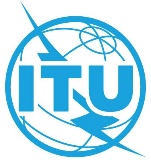 第五次会议 – 虚拟会议，2021年9月30日 – 10月1日文件EG-ITRs-5/1(Rev.1)-C2021年9月20日原文：英文《国际电信规则》专家组《国际电信规则》专家组议程草案议程草案议项1介绍性发言2通过议程EG-ITRs-5/1-C
(Rev. 1)3各局主任的反馈意见4针对审查表上已收到的文稿开展讨论（根据EG-ITR第一次会议商定的工作计划完成）EG-ITRs-5/2-CEG-ITRs-5/4-CEG-ITRs-5/5-CEG-ITRs-5/6-CEG-ITRs-5/7-CEG-ITRs-5/8-CEG-ITRs-5/9-C5针对已收到的、关于提交理事会2022年会议的最后报告初稿的文稿开展讨论6针对已收到的任何其它文稿开展讨论7下一步工作8其它事宜